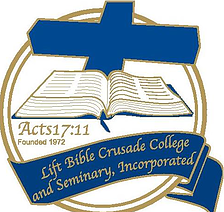 LIFT BIBLE CRUSADE COLLEGE AND SEMINARY, INCORPORATEDP.O. Box 833 Ocean Springs, MS  39566Pastor Kenneth E. Hollins, PhD, Chancellorwww.liftbiblecollege.comCorrespondence Program Registration FormPlease complete and mail to the above addressStudent Name:								  DOB:	      /         /						Please print plainlyAddress: 												Phone Number:						Email:													Church Affiliation:											Pastor:													Education:High School Attended: 										College(s) attended and degree(s) received:Please list the correspondence class or classes you wish to take.  (see website)“These were more noble than those in Thessalonica, in that they received the word with all readiness of mind, and  searched the scriptures daily, whether those things were so.”  Acts 17:11